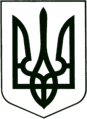 УКРАЇНА
МОГИЛІВ-ПОДІЛЬСЬКА МІСЬКА РАДА
ВІННИЦЬКОЇ ОБЛАСТІВИКОНАВЧИЙ КОМІТЕТ   РІШЕННЯ№137             Від 24.05.2017р.                                              м. Могилів-Подільський               Про внесення змін до бюджету міста на 2017 рікКеруючись ст. 28 Закону України „Про місцеве самоврядування в                Україні”, ст. 78 Бюджетного кодексу України та рішенням 11сесії міської ради                              7 скликання від 15.12.2016 р. № 344, Законом України «Про Державний бюджет України на 2017 рік»,-                                     виконком міської ради ВИРІШИВ:1. Внести зміни до кошторису КУ «Могилів-Подільський міський  центр     первинної медико – санітарної допомоги» по КПКВ 0312180:    Перемістити бюджетні призначення по КЕКВ 2282     з листопада місяця на травень місяць в сумі 160000 грн..2. Внести зміни до кошторису управління житлово – комунального господарства      міської ради по спеціальному фонду по КПКВ 4016650:    Перемістити бюджетні призначення по КЕКВ 3142     з вересня місяця в сумі 124275 грн.,     з жовтня місяця в сумі 124275 грн.,     з листопада місяця в сумі 124275 грн.,      грудня місяця в сумі 124275 грн. на травень місяць в сумі 497100 грн..     Зменшити КЕКВ 3132 на суму 7000 грн.3. Внести зміни до кошторису виконавчого комітету міської ради:    Збільшити КПКВ 0310170 КЕКВ 2240 на суму 32000 грн.                                                  КЕКВ 2250 на суму 15000 грн.                       КПКВ 0318600 КЕКВ 2240  на суму 8880 грн..   - по спеціальному фонду:     Збільшити бюджетні призначення по КПКВ 0310170 КЕКВ 3110 на суму      7000 грн..  4. Вести зміни до кошторису фінансового управління міської ради     по КПКВ 7618010:    Зменшити КЕКВ 9000 на суму 55880 грн..   5. Внести зміни до кошторису служби у справах дітей, сім’ї та молоді по    КПКВ 0313500:        Перемістити бюджетні призначення по КЕКВ 2730     з грудня місяця на червень місяць в сумі 5000 грн.    - зменшити КЕКВ 2730  на суму 200 грн.    - збільшити КЕКВ 2240  на суму 200 грн..6. Внести зміни до кошторису фінансового управління міської ради по      спеціальному фонду по КПКВ 7519180:                     Перемістити бюджетні призначення по КЕКВ 2210     з липня місяця на травень місяць в сумі 13400 грн.,      по КЕКВ 3110     з липня місяця в сумі 700 грн.,      з серпня місяця в сумі 11300 грн. на травень місяць в сумі 12000 грн..    По доходах по спеціальному фонду перемістити бюджетні призначення     по КБКД 33010100 з грудня місяця на травень місяць в сумі 218975 грн..7. Дане рішення підлягає затвердженню на черговій сесії міської ради.8. Контроль за виконанням даного рішення покласти на секретаря міської ради,     в.о. першого заступника міського голови Гоцуляка М.В..В.о. міського голови,     секретар міської ради                                                                              М. Гоцуляк